Labex MME-DII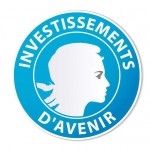 Modèles Mathématiques et Économiques de la Dynamique, de l’Incertitude et des Interactions
APPEL A PROPOSITIONS 2019-1 – PROJETSLe labex MME-DII lance un appel à propositions visant à soutenir financièrement les projets scientifiques en lien avec les thèmes du labex et portés par des chercheurs des équipes de recherche associées. Il pourra s’agir :Soit de demandes de financement pour des projets exploratoires, jusqu’à 5 000 euros,Soit de demandes de financement ponctuel pour des projets déjà en cours, jusqu’à 2 000 euros.Le présent formulaire de candidature ainsi qu’un un CV du chercheur doivent être envoyés au plus tard le 30 septembre 2018, à l’adresse labex.mmedii@gmail.com. Titre du projet							 Responsables du projetLaboratoires concernésDescriptif de la demande et objectif scientifique (1-2 pages, peut aussi être envoyé séparément)Budget (détaillé et motivé par rapport aux besoins spécifiques du projet)Détail du budget prévisionnelMontant demandé au labexCofinancements (montant et source) 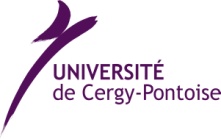 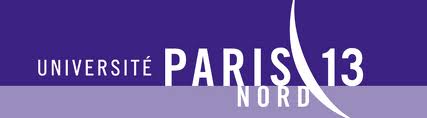 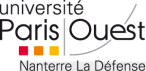 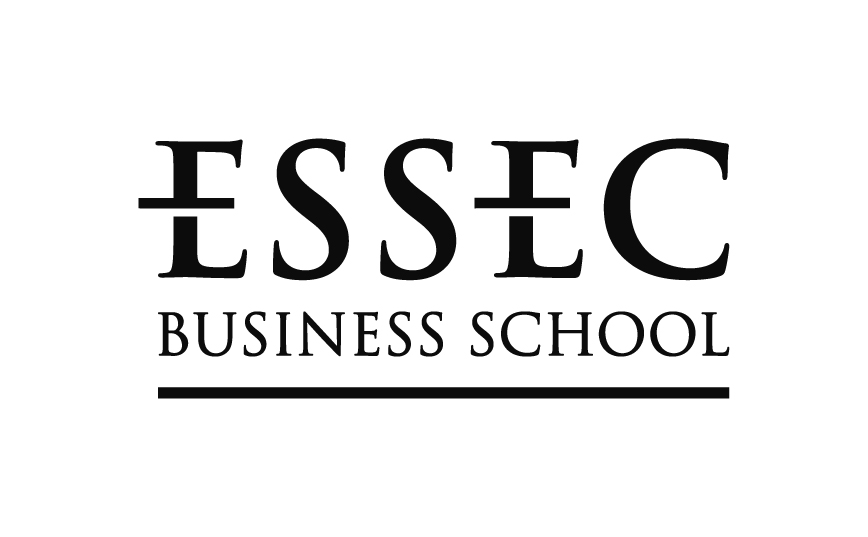 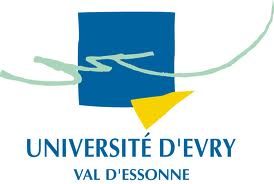 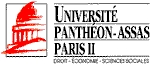 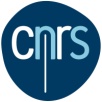 